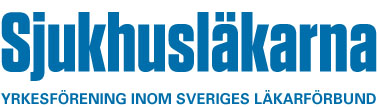 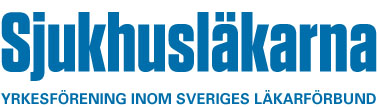 	RESERÄKNING 		Datum			Bestämmelser: Se baksidaBox 5610, 114 86 Stockholm, www.sjukhuslakarna.se, tel. 08-790 34 50Sjukhusläkarnas bestämmelser angående resor,och arvoden med giltighet fr o m 2020-03-13Kostnadsslag	Ersättning	Anmärkningar                                                                                                                                                       Utläggen skall verifieras med originalkvitto, biljetter etcFör förlorad arbetsinkomst (eller semester och jourkompensationsledighet) skall inkomstbortfall eller motsvarande styrkas både vad avser tidpunkt för ledigheten och beloppets storlek. Enklast sker det med kopia av lönebeskedet. Deltagande på flera möten samma dag ersätts endast en gång med arvode och förlorad arbetsinkomst.
Reseräkning skall avlämnas snarast och senast inom tre månader efter det att resan har avslutats. Reseräkning som inlämnas senare än tre månader efter det att resan avslutats berättigar inte till ersättning.Beskattning av kostnadsersättning Kostnadsersättning i form av bilersättning anses som lön till den del ersättningen som överstiger av skattemyndigheten fastställda schablonbelopp. e-lönespecifikation till din e-post adresse-lönespecifikation ger dig dina lönespecifikationer senast dagen innan din lön betalas ut och du slipper papper i brevlådan.Namn                                                                                       e-postNamn                                                                                       e-postNamn                                                                                       e-postNamn                                                                                       e-postNamn                                                                                       e-postNamn                                                                                       e-postNamn                                                                                       e-postNamn                                                                                       e-postNamn                                                                                       e-postNamn                                                                                       e-postNamn                                                                                       e-postPersonnr                     -Personnr                     -Personnr                     -Bostadsadress                                                                          Postnr                                             OrtBostadsadress                                                                          Postnr                                             OrtBostadsadress                                                                          Postnr                                             OrtBostadsadress                                                                          Postnr                                             OrtBostadsadress                                                                          Postnr                                             OrtBostadsadress                                                                          Postnr                                             OrtBostadsadress                                                                          Postnr                                             OrtBostadsadress                                                                          Postnr                                             OrtBostadsadress                                                                          Postnr                                             OrtBostadsadress                                                                          Postnr                                             OrtBostadsadress                                                                          Postnr                                             OrtBostadsadress                                                                          Postnr                                             OrtBostadsadress                                                                          Postnr                                             OrtBostadsadress                                                                          Postnr                                             OrtAvresa från bostad/arbetsplats                                 Återkomst till bostad/arbetsplats Datum:                                                                     Datum:Avresa från bostad/arbetsplats                                 Återkomst till bostad/arbetsplats Datum:                                                                     Datum:Avresa från bostad/arbetsplats                                 Återkomst till bostad/arbetsplats Datum:                                                                     Datum:Avresa från bostad/arbetsplats                                 Återkomst till bostad/arbetsplats Datum:                                                                     Datum:Avresa från bostad/arbetsplats                                 Återkomst till bostad/arbetsplats Datum:                                                                     Datum:Avresa från bostad/arbetsplats                                 Återkomst till bostad/arbetsplats Datum:                                                                     Datum:Avresa från bostad/arbetsplats                                 Återkomst till bostad/arbetsplats Datum:                                                                     Datum:Resmål  Resmål  Resmål  Resmål  Resmål  Resmål  Resmål  Resans ändamålResans ändamålResans ändamålResans ändamålResans ändamålResans ändamålResans ändamålUppgifter omkostnader för måltider(originalkvitto ska alltid bifogas)Traktamente utgår ejBeloppSjukhusläkarnas noteringarKostnadsställe m.m.Sjukhusläkarnas noteringarKostnadsställe m.m.Sjukhusläkarnas noteringarKostnadsställe m.m.Sjukhusläkarnas noteringarKostnadsställe m.m.Sjukhusläkarnas noteringarKostnadsställe m.m.Sjukhusläkarnas noteringarKostnadsställe m.m.Uppgifter omkostnader för måltider(originalkvitto ska alltid bifogas)Traktamente utgår ejBeloppKontoKostn.ställeKostn.ställeKostn.ställeKostn.ställeUppgifter omkostnader för måltider(originalkvitto ska alltid bifogas)Traktamente utgår ejBelopp5830Uppgifter omkostnader för måltider(originalkvitto ska alltid bifogas)Traktamente utgår ejBelopp5830Uppgifter omkostnader för måltider(originalkvitto ska alltid bifogas)Traktamente utgår ejBeloppPersonligautlägg, färdkostnaderTåg kr                                   Flyg krBuss krBuss kr	5810	5810Personligautlägg, färdkostnaderTaxi krParkering kr	5810	5810Resa med egenbil (resväg och körsträcka) 2,50/km	5810	5810Resa med egenbil (resväg och körsträcka) 2,50/km	5810	5810Arvoden	7259	7259Arvoden	7259	7259Förloradarbetsinkomst(se anvisningar på baksidan)	7255	7255Förloradarbetsinkomst(se anvisningar på baksidan)	7255	7255Övriga utläggoch ev. kommentarerÖvriga utläggoch ev. kommentarerÖvriga utläggoch ev. kommentarerÖvriga utläggoch ev. kommentarerÖnskat betalningssätt oBank     Clearingnr ……………………………………… Kontonr …………………………………………………………………                                   Önskat betalningssätt oBank     Clearingnr ……………………………………… Kontonr …………………………………………………………………                                   Önskat betalningssätt oBank     Clearingnr ……………………………………… Kontonr …………………………………………………………………                                   Önskat betalningssätt oBank     Clearingnr ……………………………………… Kontonr …………………………………………………………………                                   Önskat betalningssätt oBank     Clearingnr ……………………………………… Kontonr …………………………………………………………………                                   Önskat betalningssätt oBank     Clearingnr ……………………………………… Kontonr …………………………………………………………………                                   Önskat betalningssätt oBank     Clearingnr ……………………………………… Kontonr …………………………………………………………………                                   Önskat betalningssätt oBank     Clearingnr ……………………………………… Kontonr …………………………………………………………………                                   Önskat betalningssätt oBank     Clearingnr ……………………………………… Kontonr …………………………………………………………………                                   Önskat betalningssätt oBank     Clearingnr ……………………………………… Kontonr …………………………………………………………………                                   Önskat betalningssätt oBank     Clearingnr ……………………………………… Kontonr …………………………………………………………………                                   Önskat betalningssätt oBank     Clearingnr ……………………………………… Kontonr …………………………………………………………………                                   Önskat betalningssätt oBank     Clearingnr ……………………………………… Kontonr …………………………………………………………………                                   Önskat betalningssätt oBank     Clearingnr ……………………………………… Kontonr …………………………………………………………………                                   Underskrift av resenärUnderskrift av resenärUnderskrift av resenärUnderskrift av resenärFörattestFörattestAttesterasAttesterasAttesterasAttesterasAttesterasAttesterasAttesterasAttesterasResekostnaderTåg	Första klass	Använd om möjligt rabattkortBåt	Första klass                             Flyg	Ekonomiklass                         Egen bil	Ersättning utgår med            	2,50 kr/km                                  Taxi		Taxikostnader ersättes om det t ex av tidsskäl är olämpligt med		allmänna färdmedelSammanträdesarvoden     Ordförande                                              3 083 kr1:e och 2:e vice ordförande                     2 644 krLedamot                                                  2 204 kr      